О введении режима чрезвычайной ситуации на территории Усть - Абаканского районаВ соответствии с требованиями федерального закона от 21.12.1994 № 68-ФЗ «О защите населения и территорий от ЧС природного и техногенного характера»  (с последующими изменениями), закона Республики Хакасия от 17.11.1998 № 43 «О защите населения и территорий от ЧС природного и техногенного характера в Республике Хакасия» (с последующими изменениями), в связи с отключением 29.11.2019 электроэнергии в 19 населенных пунктах Усть – Абаканского района, повреждением зданий социально-значимых объектов и возникновением палов сухой растительности, угрожающих населенным пунктам Усть – Абаканского района и заповеднику «Хакасский», вызванных порывами ветра, достигавшего скорости свыше 25 м/с, руководствуясь ст. 66 Устава муниципального образования Усть – Абаканский район администрация Усть-Абаканского районаПОСТАНОВЛЯЕТ:1. Ввести с 16:00 29 октября 2019 года на территории Усть - Абаканского района режим чрезвычайной ситуации.2. Определить зону чрезвычайной ситуации в границах Усть – Абаканского района и установить муниципальный уровень реагирования.3. Назначить руководителем ликвидации чрезвычайной ситуации Первого заместителя Главы администрации Усть – Абаканского района, председателя Комиссии по предупреждению и ликвидации чрезвычайных ситуаций и обеспечению пожарной безопасности при администрации Усть - Абаканского Белоуса И.В.4. Первому заместителю Главы администрации Усть – Абаканского района, председателю Комиссии по предупреждению и ликвидации чрезвычайных ситуаций и обеспечению пожарной безопасности при администрации Усть - Абаканского района Белоусу И.В.:4.1. Организовать проведение неотложных ремонтно-восстановительных работ по ликвидации чрезвычайной ситуации, вызванной сильными порывами ветра, повлекшие отключение электроэнергии в населенных пунктах Усть – Абаканского района, повреждение зданий социально-значимых объектов и возникновению возгораний сухой растительности, угрожающих населенным пунктам Усть – Абаканского района и заповеднику «Хакасский».4.2. Обеспечить:4.2.1. Мониторинг за складывающейся обстановкой в зоне чрезвычайной ситуации и контроль за проведением работ по ликвидации последствий чрезвычайной ситуации.4.2.2. Координацию работы всех привлеченных для ликвидации чрезвычайной ситуации сил и средств.5. Заместителю Главы администрации Усть – Абаканского района по социальным вопросам (Баравлевой Е.Н.) создать в соответствии с постановлением Правительства Республики Хакасия от 09.08.2012 № 525 «О порядке предоставления бюджетных средств из резервного фонда Правительства Республики Хакасия по предупреждению и ликвидации чрезвычайных ситуаций и последствий стихийных бедствий и признания утратившими силу некоторых постановлений Правительства Республики Хакасия» Комиссию по оценке ущерба от чрезвычайной ситуации, с составлением актов обследования подведомственных объектов образования и культуры.6. Начальнику отдела ГО и ЧС администрации Усть – Абаканского района   (И.А. Гнеденкову):6.1. Подготовить проект обращения в Правительство Республики Хакасия о предоставлении бюджетных средств на финансовое обеспечение мер по ликвидации последствий чрезвычайной ситуации в соответствии с постановлением Правительства Республики Хакасия от 09.08.2012 № 525 и обеспечить взаимодействие с Управлением ГО, ЧС и ПБ Республики Хакасия.6.2. Обеспечить взаимодействие с ГУ МЧС России по Республике Хакасия и Управлением ГО, ЧС и ПБ Республики Хакасия по вопросам предупреждения и ликвидации чрезвычайной ситуации и обмену информацией о складывающейся обстановке.6.3. Доводить своевременно до заинтересованных территориальных подразделений федеральных органов государственной власти и органов местного самоуправления информацию о неблагоприятных и опасных гидрометеорологических условиях.7. Рекомендовать Главам поселений Усть - Абаканского района:7.1. Усилить контроль за складывающейся обстановкой на подведомственной территории.7.2. Уточнить планы действий по предупреждению и ликвидации чрезвычайных ситуаций на территории муниципального образования.7.3. Организовать:7.3.1. Информирование населения о складывающейся обстановке на территории муниципального образования.7.3.2. Систему контроля, позволяющую своевременно обнаруживать и тушить степные пожары и палы травы путем проведения патрулирования, наблюдения с возвышенных мест и другими способами с привлечением подразделений добровольной пожарной охраны, маневренных, патрульно-маневренных и патрульных групп, принимать оперативные меры по тушению выявленных пожаров. 7.3.3. Ремонтно-восстановительные работы по ликвидации последствий чрезвычайной ситуации, связанной с повреждением зданий социально-значимых объектов в населенных пунктах в результате сильного ветра.7.4. Создать в соответствии с постановлением Правительства Республики Хакасия от 09.08.2012 № 525 «О порядке предоставления бюджетных средств из резервного фонда Правительства Республики Хакасия по предупреждению и ликвидации чрезвычайных ситуаций и последствий стихийных бедствий и признания утратившими силу некоторых постановлений Правительства Республики Хакасия» Комиссию по оценке ущерба от чрезвычайной ситуации, с составлением актов обследования.8. Главному редактору МАУ «Редакция газеты «Усть – Абаканские известия» (Церковной И.Ю.) опубликовать настоящее постановление в газете «Усть–Абаканские известия» или газете «Усть – Абаканские известия официальные».9. И.о. управляющего делами администрации Усть – Абаканского района   (Лемытской О.В.) разместить настоящее постановление на официальном сайте администрации Усть – Абаканского района в сети «Интернет».10. Контроль за исполнением настоящего постановления оставляю за собой.Глава Усть – Абаканского района                                                               Е.В. Егорова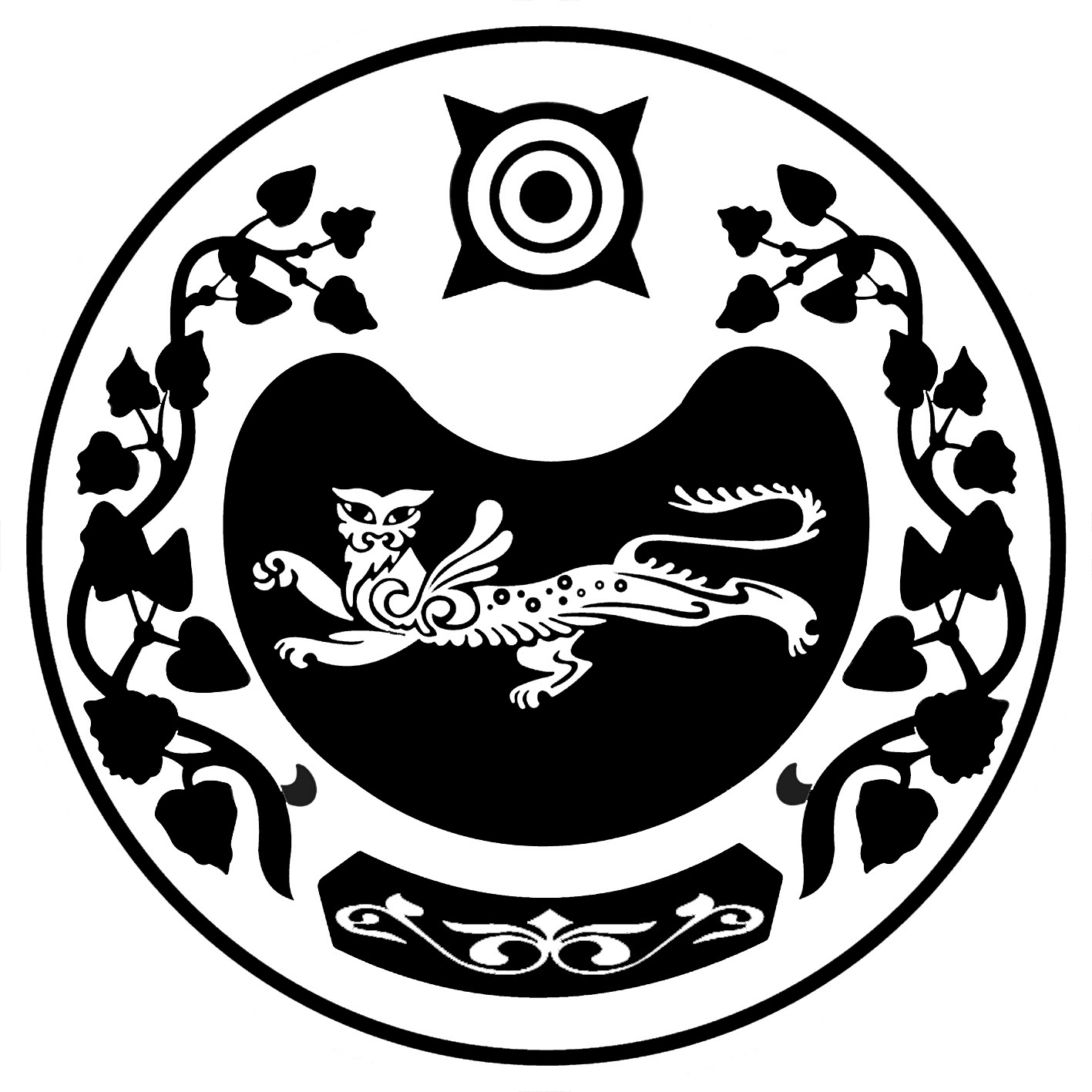 РОССИЯ ФЕДЕРАЦИЯЗЫХАКАС РЕСПУБЛИКАЗЫАFБАН ПИЛТIРIАЙМАFЫНЫH УСТАF-ПАСТААРОССИЙСКАЯ ФЕДЕРАЦИЯРЕСПУБЛИКА ХАКАСИЯАДМИНИСТРАЦИЯУСТЬ-АБАКАНСКОГО РАЙОНАПОСТАНОВЛЕНИЕот 29.10.2019   № 1268-прп Усть-АбаканПОСТАНОВЛЕНИЕот 29.10.2019   № 1268-прп Усть-Абакан